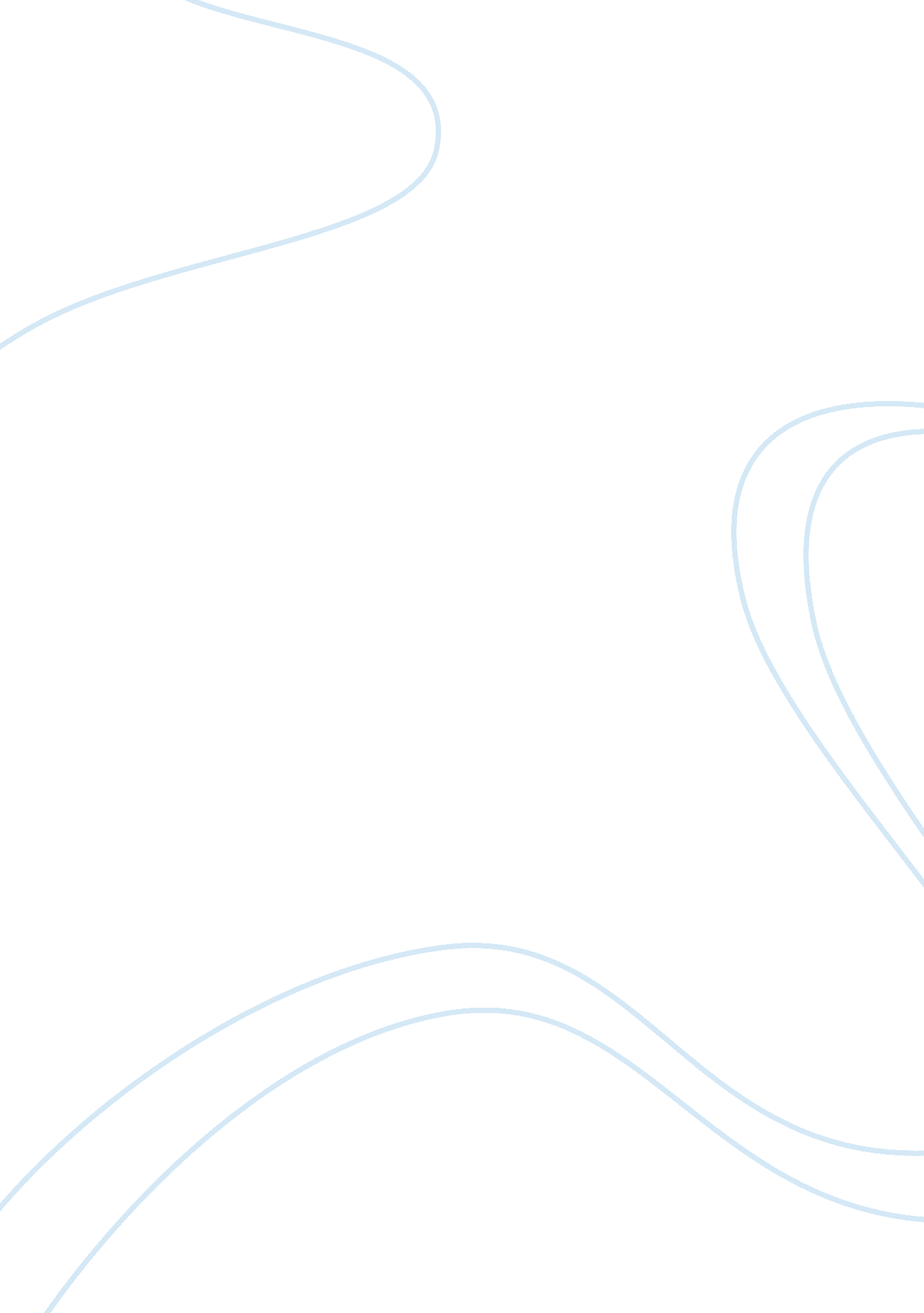 Team reflection essays exampleExperience, Belief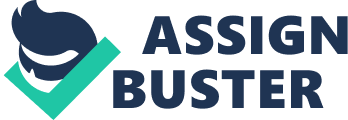 The beginning of an academic year always brings in new challenges and opportunities. Our team in the class also faced quite a few problems within our team. However, the members in our team were a unified lot. Right from the first day we were cohesive enough and were focusing on the same goals. 
As a team player, I was very quick in coming up with ideas and l also felt very strongly about my opinions. I thought that if I could have allowed other group members to express their ideas and opinions, then it would have enhanced our small group experience even more. However, I also felt that when I have an idea, I am unable to communicate properly and use a lot of gestures to communicate and make others understand what I am trying to say. Also, as English is my second language, I do not feel very confident in explaining complex points to others. 
Our group would usually sit together and pool in our ideas. Finally it would seem that everyone agreed to an idea offered by someone and the others would immediately agree that this was the idea we should all go with. As we all were friendly and bonded well, we solved the problems and decisions were made quickly. We did not waste time and knew what all had to be done. 
As we tackled each and every challenge, we discussed a lot and all our decisions seemed to work out well. Unfortunately, our group did not have a leader. Each of us provided leadership in our own different ways. In fact, our team members had good leadership qualities that it would be hard to pick a leader. For instance, Mary, a mother has sufficient experience as a leader and it showed up many times during discussions. She could keep our group relaxed and at the same time would also remind us that we had work to do. Then, there was Sarah, who was more of a leader and set an example for others by the way she worked. She was a positive influence on the group as she also had an easy-going personality. David was another teammate who had a calming demeanor that it was easy to follow him. Being a calm, caring and smart person he could be seen as a natural leader. 
Being experienced in sports, I have been a leader and been around leaders a lot. Sometimes during our discussions in the team, I would set the agenda for our discussions and the group would agree. Though I believe I made a good leader for our team, if I had to select a leader for the next group discussion and if I find myself with the same team members, I would evaluate the strengths and weaknesses of my team members and make one of them a leader. 
In this semester I have learned a lot with the other members of the team. The most valuable thing is that I have been part of this diverse team with new people. Earlier, I have always wanted to be with people I knew or with my own friends. Being in a team with different people who I have not met before has not only given a fresh and positive outlook for my future group and this will also help the team members feel valued. This class has made me realize that meeting new people can be exciting and a united diverse team will be the key to the team’s success. 